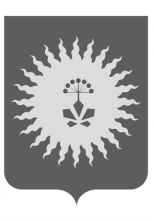 АДМИНИСТРАЦИЯ АНУЧИНСКОГО МУНИЦИПАЛЬНОГО РАЙОНАП О С Т А Н О В Л Е Н И Е30.12.2015 г.                                  с. Анучино                                              № 433О нормативах финансовых затратна содержание и ремонт  автомобильных дорог местного значения Анучинского муниципального районаи правилах расчета размера ассигнований местного бюджета на указанные цели     В соответствии с Федеральным законом от 8 ноября 2007 года N 257-ФЗ "Об автомобильных дорогах и о дорожной деятельности в Российской Федерации и о внесении изменений в отдельные законодательные акты Российской Федерации", Федеральным законом Российской Федерации от 6 октября . N 131-ФЗ "Об общих принципах организации местного самоуправления в Российской Федерации", Решением Думы Анучинского муниципального района  от 24 декабря 2014 № 585-НПА «Об утверждении положения о дорожной деятельности в отношении автомобильных дорог местного значения в границах населенных пунктов Анучинского муниципального района и обеспечение безопасности дорожного движения на них, включая создание и обеспечение функционирования парковок (парковочных мест), осуществление муниципального контроля за сохранностью автомобильных дорог местного значения в границах населенных пунктов Анучинского муниципального района, а также осуществление иных полномочий в области использования автомобильных дорог и осуществления дорожной деятельности в соответствии с законодательством Российской Федерации», постановлением Правительства Российской Федерации от 23.08.2007 № 539 «О нормативах денежных затрат на содержание и ремонт автомобильных дорог федерального значения и правилах их расчета» (ред. от 14.07.2015), Уставом администрации Анучинского муниципального района, администрация Анучинского муниципального районаПОСТАНОВЛЯЕТ:1.Установить нормативы финансовых затрат на содержание и ремонт автомобильных дорог местного значения на территории Анучинского муниципального района (Приложение 1). 2. Утвердить Правила расчета размера ассигнований местного бюджета на капитальный ремонт, ремонт и содержание автомобильных дорог местного значения на территории Анучинского муниципального района (Приложение 2). 3. Общему отделу администрации (Бурдейной) опубликовать постановление в средствах массовой информации и разместить в информационно-телекоммуникационной сети Интернет на официальном сайте администрации Анучинского муниципального района.4.Настоящее постановление вступает в силу со дня его официального опубликования;5. Контроль за исполнением настоящего постановления оставляю за собой.И.о. главы администрации Анучинского муниципального района                                               А.Я. ЯнчукПриложение 1 Нормативы финансовых затрат на содержание и ремонт автомобильных дорог местного значения на территории Анучинского муниципального районаУстановленные нормативы финансовых затрат на содержание и ремонт автомобильных дорог местного значения на территории Анучинского муниципального района, применяются в полном объеме, начиная с 1 января 2016 года.Приложение 2 Правила расчета размера ассигнований местного бюджета на капитальный ремонт, ремонт и содержание автомобильных дорог местного значения на территории Анучинского муниципального района     Нормативы финансовых затрат применяются для определения размера ассигнований местного бюджета на капитальный ремонт, ремонт и содержание автомобильных дорог местного значения на территории Анучинского муниципального района на 2016 год и последующие годы.Приведенные нормативы определяются по формуле:Н      = Н x К     x К      , где                                                                                        прив.                  деф.          кат.         Н  -  установленный  норматив  финансовых затрат на содержание и ремонт автомобильных дорог;         К      -     индекс-дефлятор инвестиций в основной капитал за счет всех  источников             деф.финансирования  в  части  капитального ремонта, ремонта автомобильных  дорог  или  индекс потребительских   цен   в  части  содержания  автомобильных  дорог  на год планирования (при расчете на период более    одного    года  - произведение   индексов-дефляторов   на соответствующие  годы), разработанные Министерством экономического развития    и   торговли   Российской   Федерации   для   прогноза социально-экономического  развития  и учитываемые при формировании бюджета на соответствующий финансовый год и плановый период;        К      -  коэффициент,  учитывающий  дифференциацию  стоимости работ  по              кат.содержанию  и  ремонту автомобильных дорог местного значения по соответствующим категориям, согласно таблице 1.Таблица 1Коэффициенты, учитывающие дифференциацию стоимости работпо содержанию и ремонту автомобильных дорог по соответствующим категориямТерриториальные коэффициенты,учитывающие дифференциацию стоимости выполнения работпо содержанию, капитальному ремонту и ремонтуавтомобильных дорог по федеральным округам2. Определение размера ассигнований местного бюджета на капитальный ремонт и ремонт автомобильных дорог общего пользования местного значения осуществляется по формулам:а) А кап. рем. = Н прив. кап. рем. x L кап. рем., где:А кап. рем. - размер ассигнований местного бюджета на капитальный ремонт автомобильных дорог общего пользования местного значения (тыс. руб.);Н прив. кап. рем. - приведенный норматив финансовых затрат по капитальному ремонту автомобильных дорог общего пользования местного значения (тыс.руб./км);L кап. рем. - расчетная протяженность автомобильных дорог общего пользования местного значения, подлежащих капитальному ремонту на год планирования (км), которая определяется по следующей формуле:L кап. рем. = L / Т кап. рем. - L рек., где:L - протяженность автомобильных дорог общего пользования местного значения (км) принимается по данным государственного статистического наблюдения по состоянию на 1 января года, предшествующего планируемому периоду (форма 3-ДГ), с учетом планируемого ввода в эксплуатацию автомобильных дорог по результатам их реконструкции и строительства в течение года, предшествующего планируемому периоду (расчетные протяженности округляются до километров);Т кап. рем. - нормативный межремонтный срок работ по капитальному ремонту для автомобильных дорог общего пользования каждой категории согласно таблице 2.Таблица 2Нормативные межремонтные сроки (лет)L рек. - расчетная протяженность автомобильных дорог общего пользования местного значения соответствующей категории, намеченных к реконструкции на год планирования (км);б) А рем. = Н прив. рем. x L рем., где:А рем. - размер ассигнований местного бюджета на ремонт автомобильных дорог общего пользования местного значения (тыс. рублей);Н прив. рем. - приведенный норматив финансовых затрат по ремонту автомобильных дорог общего пользования местного значения (тыс. рублей/км);L рем. - расчетная протяженность автомобильных дорог общего пользования местного значения каждой категории, подлежащих ремонту на год планирования (км), которая определяется по формуле:L рем. = L / Т рем. - L рек. - L кап. рем., где:L - протяженность автомобильных дорог общего пользования местного значения каждой категории (км) принимается по данным государственного статистического наблюдения по состоянию на 1 января года, предшествующего планируемому периоду (форма 3-ДГ), с учетом планируемого ввода в эксплуатацию автомобильных дорог по результатам их реконструкции и строительства в течение года, предшествующего планируемому периоду (расчетные протяженности округляются до километров);Т рем. - нормативный межремонтный срок по ремонту для автомобильных дорог общего пользования каждой категории согласно таблице 2;L рек. - расчетная протяженность автомобильных дорог общего пользования местного значения соответствующей категории, намеченных к реконструкции на год планирования (км);L кап. рем. - расчетная протяженность автомобильных дорог общего пользования местного значения соответствующей категории, намеченных к капитальному ремонту на год планирования (км).Общая потребность в ассигнованиях местного бюджета на капитальный ремонт и ремонт автомобильных дорог определяется как сумма ассигнований на капитальный ремонт и ремонт всех категорий автомобильных дорог общего пользования местного значения.3. Определение размера ассигнований местного бюджета на содержание автомобильных дорог общего пользования местного значения осуществляется по формуле:А сод. = Н прив. сод. x L, где:А сод. - размер ассигнований местного бюджета на содержание автомобильных дорог общего пользования местного значения (тыс. рублей);Н прив. сод. - приведенный норматив финансовых затрат на содержание автомобильных дорог общего пользования местного значения (тыс. руб./км);L - протяженность автомобильных дорог общего пользования местного значения каждой категории (км) принимается по данным государственного статистического наблюдения по состоянию на 1 января года, предшествующего планируемому периоду (форма 3-ДГ), с учетом ввода в эксплуатацию автомобильных дорог по результатам их реконструкции и строительства в течение года, предшествующего планируемому периоду (расчетные протяженности округляются до километров).Общая потребность в ассигнованиях местного бюджета на содержание автомобильных дорог общего пользования местного значения определяется как сумма ассигнований местного бюджета на содержание всех категорий автомобильных дорог общего пользования местного значения.4. Суммарная годовая потребность в ассигнованиях местного бюджета на капитальный ремонт, ремонт и содержание автомобильных дорог общего пользования местного значения определяется как сумма годовой потребности в финансировании соответственно на капитальный ремонт, ремонт и содержание автомобильных дорог общего пользования местного значения.№п/пВид работ (услуг)Сумма, тыс. руб./км1Содержание автомобильных дорог (летний период)3,2352Содержание автомобильных дорог (зимний период)5,7093Ремонт асфальтобетонных автомобильных дорог5 288,0004Ремонт грунтовых автомобильных дорог1 202,561Категория автомобильных дорог Категория автомобильных дорог Категория автомобильных дорог Категория автомобильных дорог Категория автомобильных дорог IIIIIIIVVСодержание2,031,281,141,051Ремонт2,911,521,461,371Капитальный ремонт3,671,821,661,461Наименование федерального округаВиды работВиды работНаименование федерального округаремонт и капитальный ремонтсодержаниеДальневосточный1,351,02Категории автомобильных дорог общего пользованияКатегории автомобильных дорог общего пользованияКатегории автомобильных дорог общего пользованияКатегории автомобильных дорог общего пользованияКатегории автомобильных дорог общего пользованияIIIIIIIVVКапитальный ремонт1212121210Ремонт44665